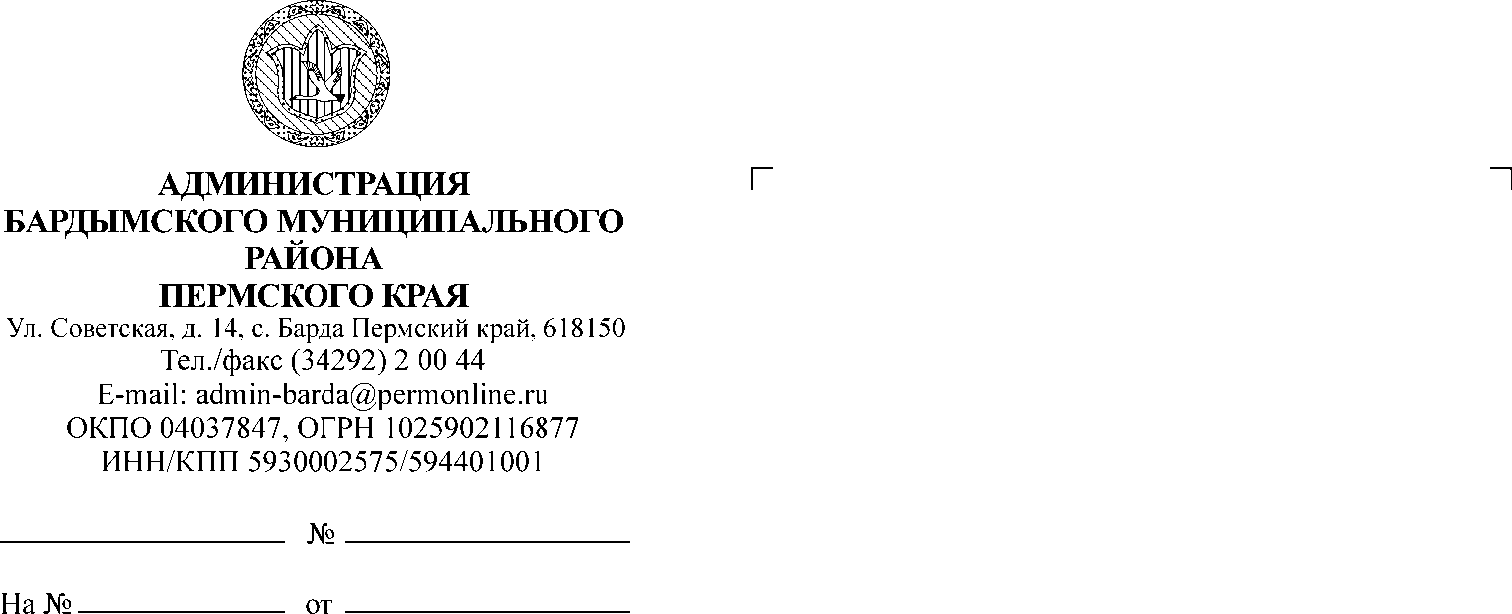 ДУМА БАРДЫМСКОГО МУНИЦИПАЛЬНОГО ОКРУГАПЕРМСКОГО КРАЯДЕСЯТОЕ ЗАСЕДАНИЕРЕШЕНИЕОб утверждении тарифов за проезд пассажиров и провоз багажа в автобусах осуществляющих регулярные перевозки по регулируемым тарифам по муниципальным маршрутам Бардымскогомуниципального округаВ соответствии с Законом Пермского края от 17.10.2006 № 20-КЗ «О передаче органам местного самоуправления Пермского края государственных полномочий по регулированию тарифов на перевозки пассажиров и багажа автомобильным и городским наземным электрическим транспортом на муниципальных маршрутах регулярных перевозок», решения комиссии по регулированию цен и тарифов от 11.02.2021 № 1 Дума Бардымского муниципального округа РЕШАЕТ:1. Утвердить тарифы:за проезд пассажиров и провоз багажа в автобусах пригородного сообщения независимо от типа автобусов в размере 3,80 рублей за каждый пассажирокилометр;за проезд пассажиров и провоз багажа в автобусах муниципальных маршрутов № 1 «Краснояр – I – Финский поселок», № 2 «Финский поселок – Краснояр – I», № 3 «Барда – Краснояр – I – МАДОУ «Колос», № 4 «Лесхоз – Финский поселок» в размере 20 рублей (взрослый) и 15 рублей (детский).2. Признать утратившим силу решение Земского Собрания Бардымского муниципального района от 22.12.2016 № 223 «Об утверждении тарифов за проезд пассажиров и провоз багажа в автобусах районных маршрутов пригородного сообщения и межпоселенческих маршрутов.  3. Опубликовать настоящее решение в газете «Тан» («Рассвет») и разместить на официальном сайте Бардымского муниципального района Пермского края.4. Настоящее решение вступает в силу с 01.03.2021, но не ранее его официального  опубликования.5.  Контроль исполнения настоящего решения возложить на председателя постоянной комиссии по экономической политике Урстемирова И.Ш.Председатель ДумыБардымского муниципального округа	                                            И.Р.Вахитов	Глава муниципального округа - глава администрации Бардымского                  муниципального округа	                                                                Х.Г.Алапанов18.02.202117.02.2021                       № 149